NOTA DE PRENSALAS SIETE ZONAS FRANCAS DE ESPAÑA DISEÑAN UNA ESTRATEGIA COMUN EN UN ENCUENTRO DE TRABAJOMadrid, 23 de marzo de 2017.- Los delegados de las zonas francas de Barcelona, Vigo, Cádiz, Tenerife, Las Palmas de Gran Canaria, Sevilla y Santander se reunieron en la mañana de ayer en Madrid para compartir sinergias e impulsar el espacio de trabajo conjunto, que lleve la marca España y las fortalezas de cada una de estas instituciones a los distintos foros nacionales e internacionales previstos para este año.En el encuentro, celebrado en la sede de la Cámara de Comercio de Madrid, los representantes de los consorcios españoles expusieron sus experiencias e intercambiaron impresiones, a la vez que acordaron fijar un calendario periódico de trabajo.Las zonas francas españolas pretenden potenciar la cooperación y el intercambio de las iniciativas y programas entre ellas para facilitar la  dinamización económica y empresarial de sus distintas áreas de influencia, ofreciendo además dentro de su política de gestión una diversa gama de servicios para empresas que se ubiquen en sus instalaciones, cada una con sus características propias.  Este espacio de trabajo común trata diferentes asuntos como la organización y funcionamiento; actuaciones de inversión, programas de comercialización, medidas de apoyo a la instalación de empresas; y servicios ofrecidos a las empresas. Los delegados especiales del Estado, Jordi Cornet, de Barcelona; Teresa Pedrosa, de Vigo; Alfonso Pozuelo, de Cádiz; Gustavo González, de Tenerife; y Carlos Ester, al frente de Las Palmas de Gran Canaria; Javier Janda, de Sevilla; y Fernando Cámara, de Santander; han acordado reforzar el espacio común, unir sus fuerzas y fijar objetivos con el fin de llevar sus ventajas a ferias, congresos, salones de logística y cualquier otro foro nacional o internacional en el que se exponga el papel que desempeñan.Departament de Comunicació CZFBPressConsorciZF@el-consorci.comtel. 932 638 165fax 932 638 176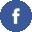 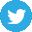 